AFFIDAVIT OF LOST PASSPORTI, ______________________________________________________ after having been duly sworn to before competent authority depose and say:IN WITNESS WHEREOF, I signed these presents________ on 20___ at Dublin, Ireland. 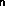 AffiantConsulate of the Republic of the Philippines	)Dublin, Ireland 			)S.SSUBSCRIBED AND SWORN to before me this ________day of _____ 20___at Dublin, Ireland.Doc, No:________Serv No:________O.R,No: ________Fee paid:________